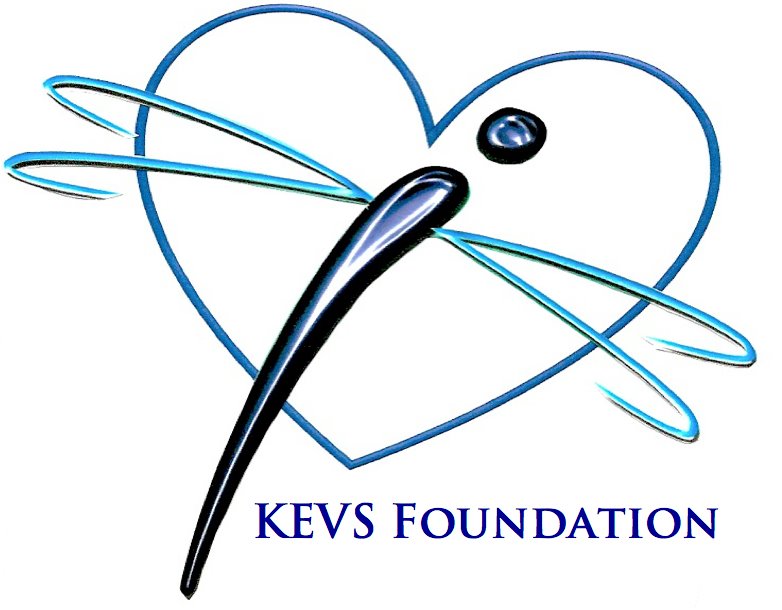 HEART HEALTH SURVEYCONTACT INFORMATIONStudent Name: _________________________________________________________Street Address: _________________________________________________________City: ___________________________State: ________________ Zip: _____________Date of Birth: __________________________________________________________Home Phone:______________________ Mobile Phone: ________________________School Student Attends: __________________________________________________Parent/Guardian Name: __________________________________________________Parent/Guardian Email Address: ___________________________________________Parent/Guardian BEST Contact Phone Number:_______________________________Your email will be added to the KEVS Foundation, Inc. database for newsletters and event updates;**We will not provide or sell your email address to third parties for marketing purposes.The KEVS Foundation is providing this Heart Screening at no cost or obligation.  We hope that you will take the time to visit our website at www.KEVSFoundation.com to learn more about us and what we do, as well as information on Sudden Cardiac Arrest in youth.Please make sure to like us on Facebook and follow us on twitter.Please complete the following questions regarding the individual being screened:DEMOGRAPHICSAge: ______________Gender:              Male                 FemaleRace/ethnicity: (check all that apply)          African-American/Black          Caucasian/White          Hispanic/Latino          Asian/Pacific Islander         Native American         Other: please specify: _________________________SPORTS & PHYSICAL ACTIVITY                Do you play on an organized sports team or compete in an individual sport?           Yes             No If yes, what level:	   	Club/Select		Recreational/Intramural	    	 	High School		College			Professional     If yes, what sport(s) do you play? (Check all that apply)Baseball				Golf					SkiingBasketball				Gymnastics				SquashCheer				Hockey					Swimming/DivingCross Country				Lacrosse				TennisCycling				Martial Arts				TrackDance				Rowing					VolleyballFootball				Rugby					WrestlingField Hockey				Soccer					Other__________Frisbee				Softball			 Exercise and physical activity per week.  On average, I get…(check one)	More than 10 hours of exercise or physical activity per week	5-10 hours of exercise or physical activity per week	2-5 hours of exercise or physical activity per week	Less than 2 hours of exercise or physical activity per weekPAST MEDICAL HISTORYDo you have any ongoing medical illnesses?          Yes           NoIf yes, what illness?             Asthma          ADHD          Diabetes          High Blood Pressure                                     Other______________________________________Are you taking any medication?                               Yes           No	If yes, what medication?_____________________________________________HEART HEALTH QUESTIONS YesNoDo you get chest pain when you exercise?Have you ever passed out during or immediately after exercise?Do you have difficulty breathing or unexplained fatigue during exercise that is new or getting worse?Does your heart ever race (suddenly beat fast) without good reason?Have you ever had a seizure?Have you ever been diagnosed with:  (if yes, check all that  apply)     High Blood Pressure                               A heart infection     High Cholesterol			          Another heart problem     Kawasaki DiseaseHas a doctor ever ordered a test for your heart? (For example, ECG/EKG, echocardiogram)?Has anyone in your family died from a heart problem before the age of 50?Has anyone in your family died suddenly for an unknown reason before the age of 50 including Sudden Infant Death Syndrome (SIDS), unexplained car accident, or drowning?Does anyone in your family have any of the following medical problems: (if yes, please circle)Hypertrophic cardiomyopathy, dilated cardiomyopathy, arrhythmogenic, Right ventricular cardiomyopathy (ARVC), long QT syndrome, short QT syndrome, catecholaminergic polymorphic ventricular tachycardia (CPVT), Brugada syndrome, or Marfan syndrome